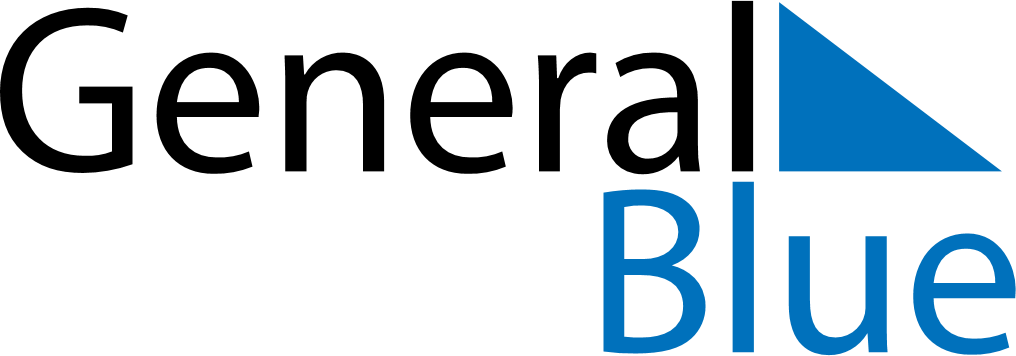 Weekly Meal Tracker April 30, 2023 - May 6, 2023Weekly Meal Tracker April 30, 2023 - May 6, 2023Weekly Meal Tracker April 30, 2023 - May 6, 2023Weekly Meal Tracker April 30, 2023 - May 6, 2023Weekly Meal Tracker April 30, 2023 - May 6, 2023Weekly Meal Tracker April 30, 2023 - May 6, 2023SundayApr 30MondayMay 01MondayMay 01TuesdayMay 02WednesdayMay 03ThursdayMay 04FridayMay 05SaturdayMay 06BreakfastLunchDinner